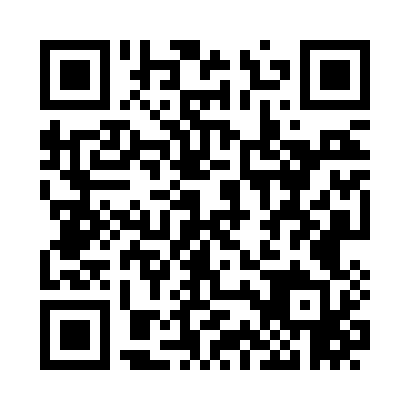 Prayer times for West Hurley, New York, USAMon 1 Jul 2024 - Wed 31 Jul 2024High Latitude Method: Angle Based RulePrayer Calculation Method: Islamic Society of North AmericaAsar Calculation Method: ShafiPrayer times provided by https://www.salahtimes.comDateDayFajrSunriseDhuhrAsrMaghribIsha1Mon3:425:251:005:038:3610:192Tue3:435:261:015:038:3610:183Wed3:445:261:015:038:3510:184Thu3:445:271:015:038:3510:175Fri3:455:271:015:038:3510:176Sat3:465:281:015:038:3410:167Sun3:475:291:015:038:3410:158Mon3:485:291:025:048:3410:159Tue3:495:301:025:048:3310:1410Wed3:505:311:025:048:3310:1311Thu3:515:311:025:048:3210:1212Fri3:525:321:025:038:3210:1113Sat3:545:331:025:038:3110:1014Sun3:555:341:025:038:3110:0915Mon3:565:351:025:038:3010:0816Tue3:575:351:035:038:2910:0717Wed3:585:361:035:038:2910:0618Thu4:005:371:035:038:2810:0519Fri4:015:381:035:038:2710:0420Sat4:025:391:035:038:2610:0321Sun4:045:401:035:028:2510:0222Mon4:055:411:035:028:2510:0023Tue4:065:421:035:028:249:5924Wed4:085:431:035:028:239:5825Thu4:095:441:035:018:229:5626Fri4:105:451:035:018:219:5527Sat4:125:461:035:018:209:5328Sun4:135:471:035:018:199:5229Mon4:155:481:035:008:189:5030Tue4:165:491:035:008:179:4931Wed4:175:501:034:598:169:47